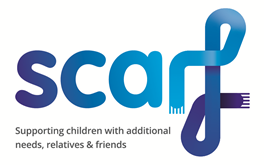 Gift Aid Declaration Form 2021Supporting special children and their relatives and friends.In order to Gift Aid your donation you must tick the box below:I want to Gift Aid my donation of £___________________ and any donations I make in the future or have made in the past 4 years to Scarf, Registered Charity No: 1015081I am a UK taxpayer and understand that if I pay less Income Tax and/or Capital Tax than the amount of Gift Aid claimed on all my donations in the tax year it is my responsibility to pay any difference.My Details.Title  __________  	First name or initial (s)  _______________________________Surname  ___________________________________________________________Full Home address  ___________________________________________________________________		         ___________________________________________________________________		         ___________________________________________________________________Post Code  _____________________________________    Date  ______________Please notify Scarf if you:Want to cancel this declarationChange your name or home addressNo longer pay sufficient tax on your income and/or capital gains.If you pay Income Tax at the higher or additional rate and want to receive the additional tax relief due to you, you must include all your Gift Aid donations on your self-Assessment tax return or ask HM Revenue and Customs to adjust your tax code.Boost your donation by 25p of Gift Aid for every £1 you donateGift Aid is reclaimed by Scarf from the tax you pay for the current tax year. Your address is needed to identify you as a current UK taxpayer.